Практическое занятие № 1ВЫЧИСЛЕНИЕ АБСОЛЮТНЫХ, ОТНОСИТЕЛЬНЫХ ИПРИВЕДЁННЫХ ПОГРЕШНОСТЕЙ СРЕДСТВ ИЗМЕРЕНИЙЗадача 7. Омметром со шкалой (0...20) кОм измерены значения 0; 1;4; 5; 10; 12; 17; 20 кОм. Определить значения абсолютной и относитель-ной погрешностей, если приведённая погрешность γR равна 1%. Результа-ты представить в виде таблицы и графиков.Практическое занятие № 3ОБНАРУЖЕНИЕ ГРУБЫХ ПОГРЕШНОСТЕЙ ИЗМЕРЕНИЙ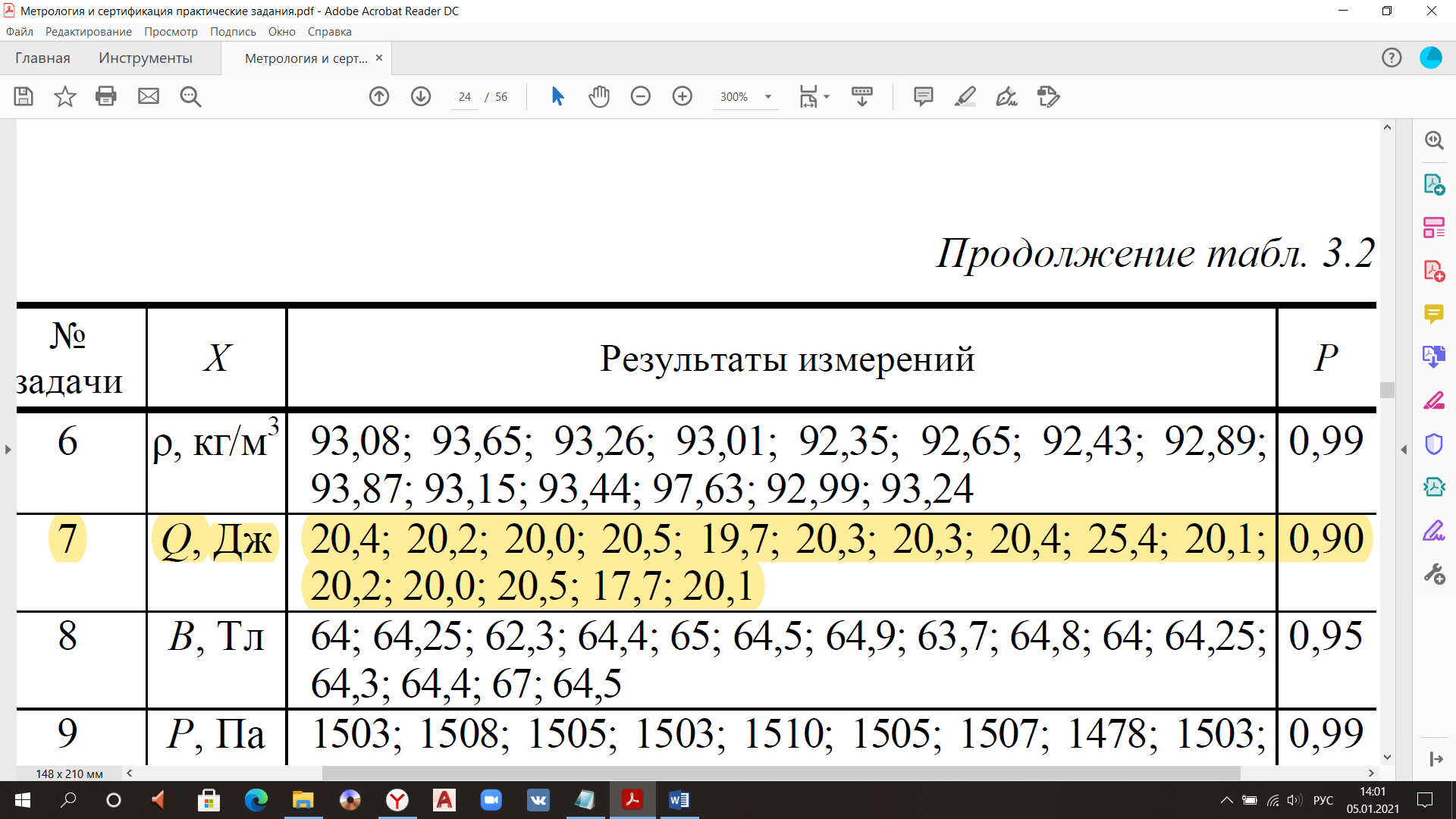 При многократном измерении физической величины Х получен рядизмеренных значений. Используя критерий Романовского, необходимопроверить полученные результаты измерений на наличие грубой погреш-ности с вероятностью Р.Практическое занятие № 4МНОГОКРАТНЫЕ РАВНОТОЧНЫЕ ИЗМЕРЕНИЯЗадача 7. При многократном измерении силы электрического токаполучены значения в мА: 22,4; 22,1; 22,3; 22,2; 21,5; 21,7; 22,3; 21,4; 22,1.Укажите доверительные границы истинного значения силы тока с вероят-ностью Р = 0,95.Практическое занятие № 5НАХОЖДЕНИЕ ПОГРЕШНОСТЕЙ КОСВЕННЫХ ИЗМЕРЕНИЙ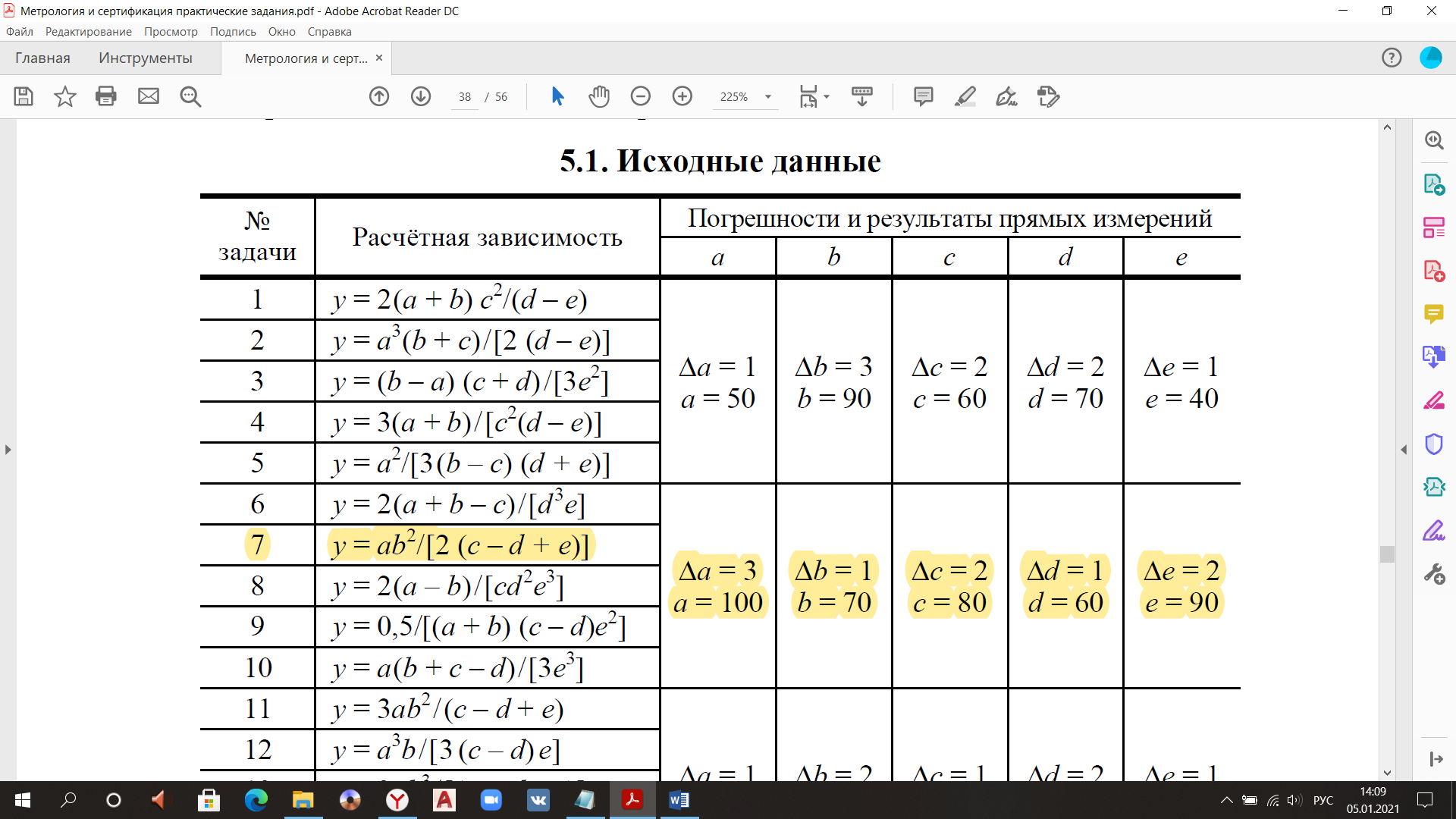 По известной расчётной зависимости косвенного метода измерения ипо известным результатам и погрешностям прямых измерений, в соответ-ствии с полученным вариантом, рассчитать предельные и среднеквадра-тические оценки абсолютной и относительной погрешностей косвенногоизмерения.Практическое занятие № 6РАСЧЁТ ДОПУСКОВ И ПОСАДОКОпределить характер сопряжения деталей на основании расчётовмаксимальных и минимальных значений возможных зазоров и натягов.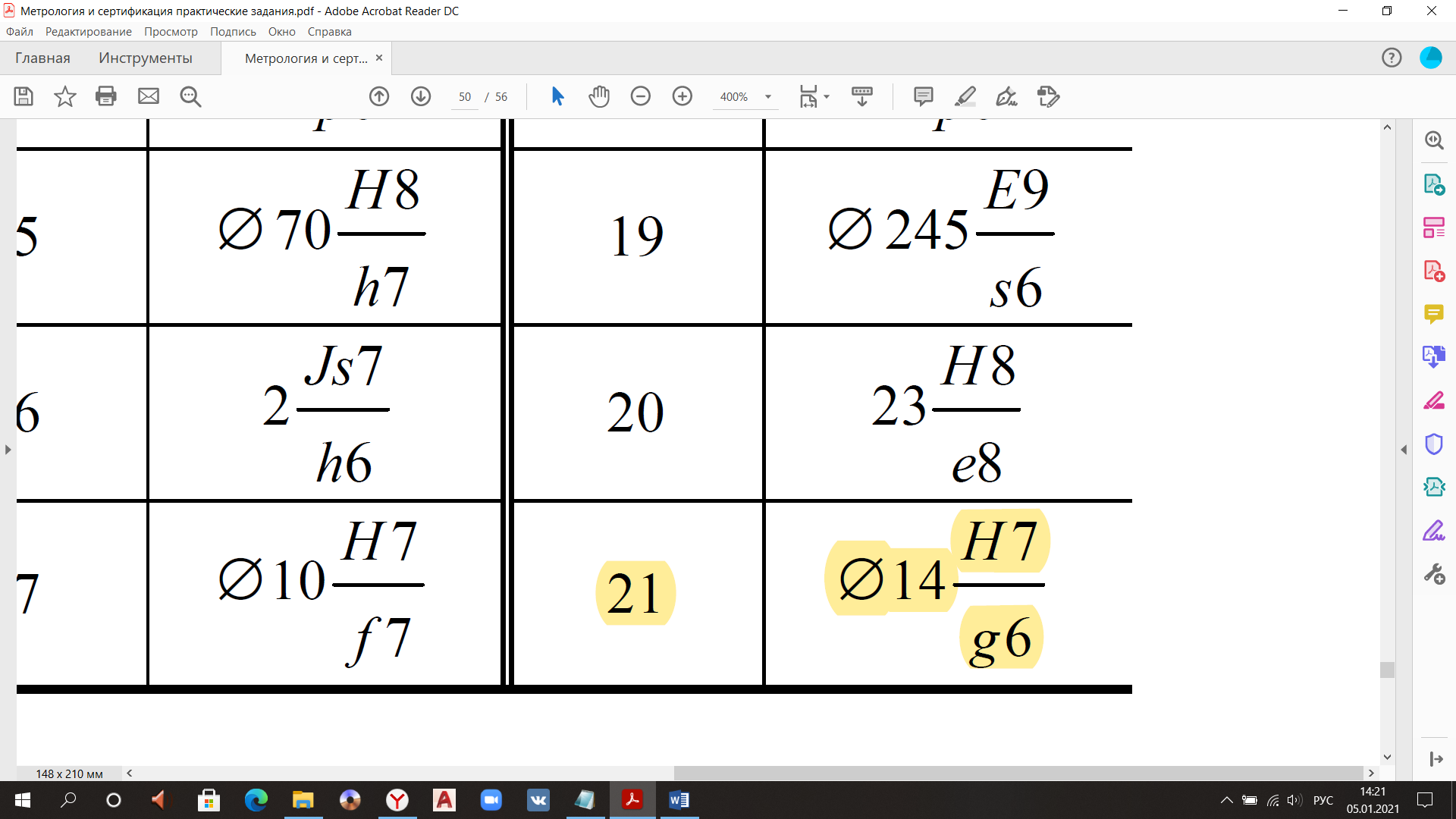 Практическое занятие № 2ВЫЧИСЛЕНИЕ ПОГРЕШНОСТЕЙ ПРИ РАЗЛИЧНЫХ СПОСОБАХЗАДАНИЯ КЛАССОВ ТОЧНОСТИ СРЕДСТВ ИЗМЕРЕНИЙДля прибора рассчитать значения абсолютных, относительных иприведённых основных погрешностей измерений.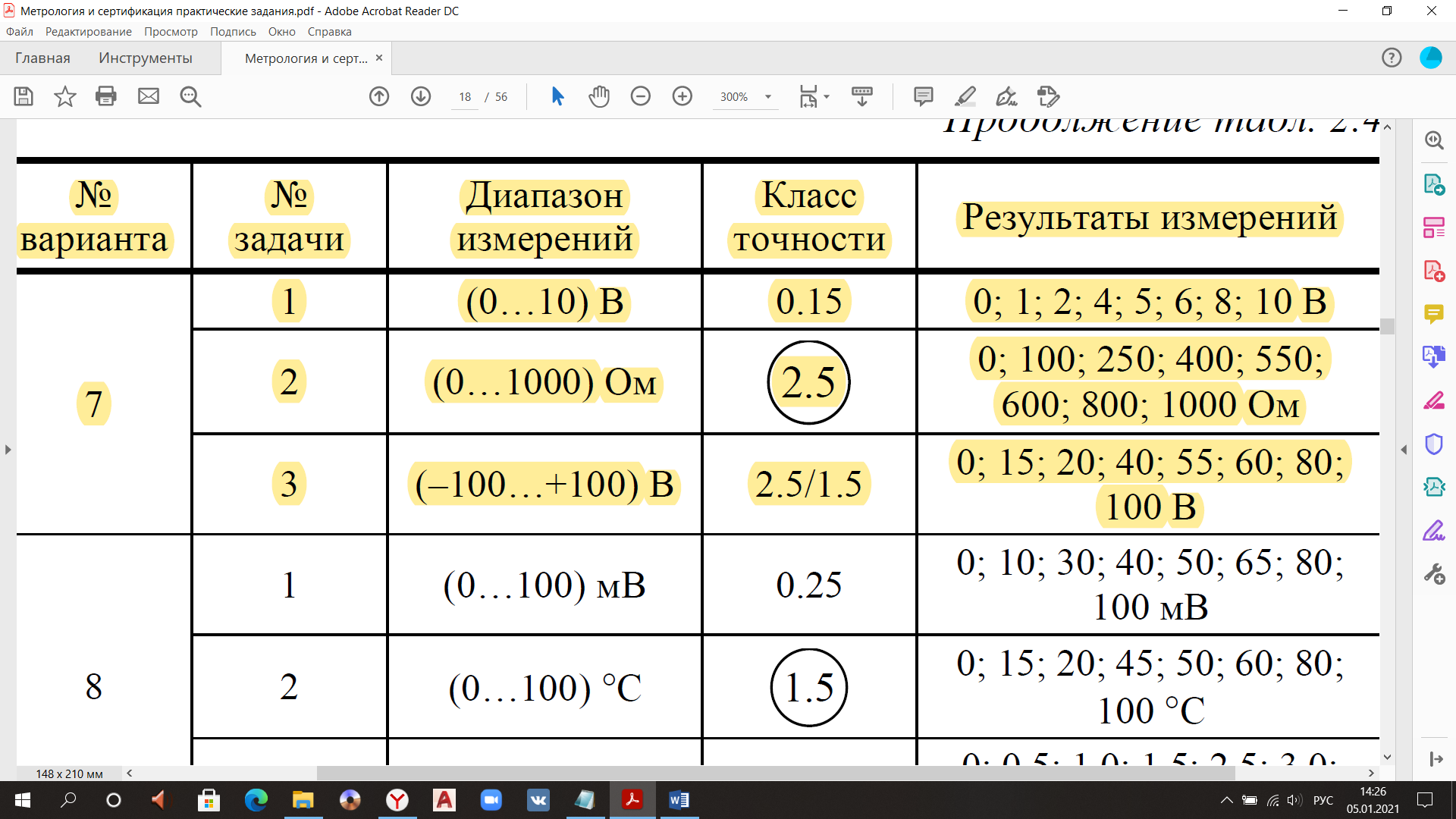 